Feedback from 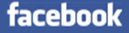 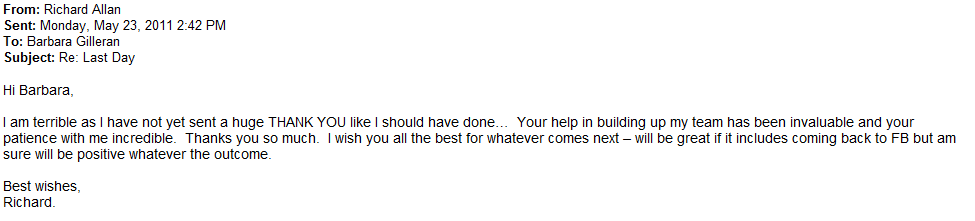 Richard Allan, Hiring Manager - Director Policy (EMEA)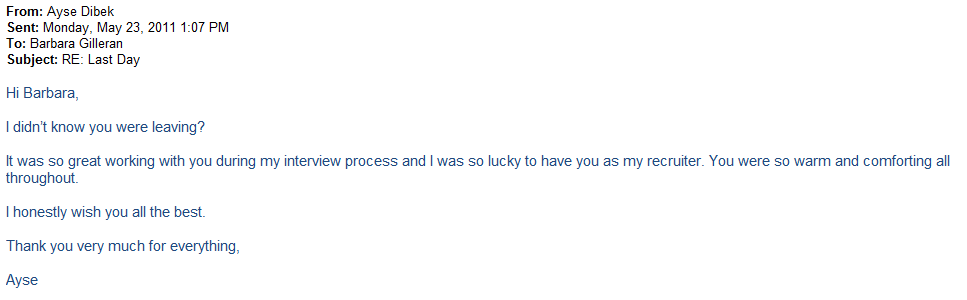 Ayse Dibek – Fraud Analyst, Risk & Payments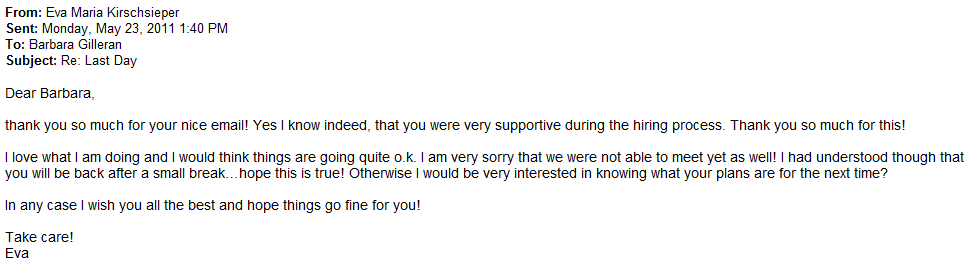 Eva Maria Kirschsieper - Policy Manager (Germany)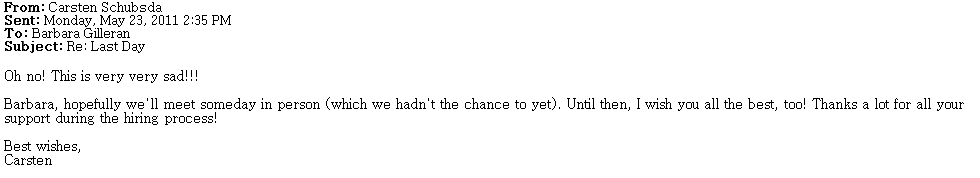 Carsten Schubsda - Account Executive (Hamburg)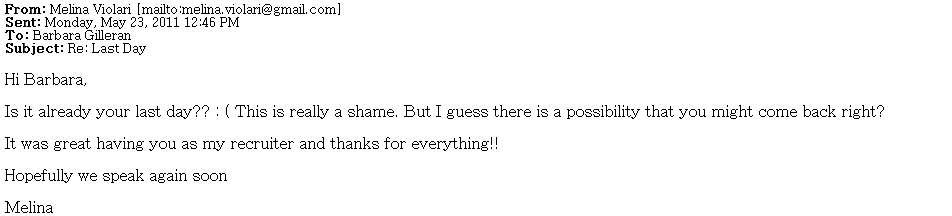 Melina Violari – Policy Manager (Brussels)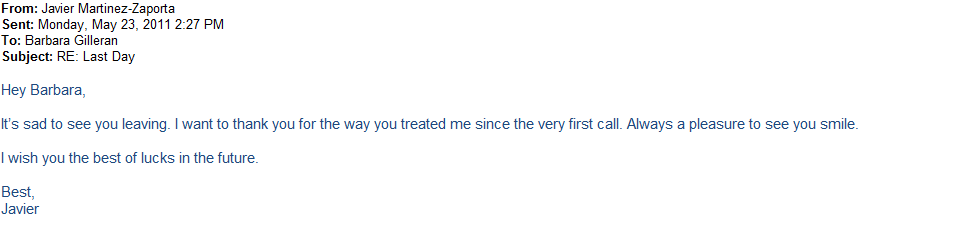 Javier Zaporta –Payment Specialist, Risk & Payments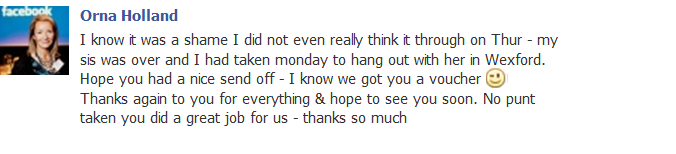 Orna Holland – Staffing Manager (EMEA)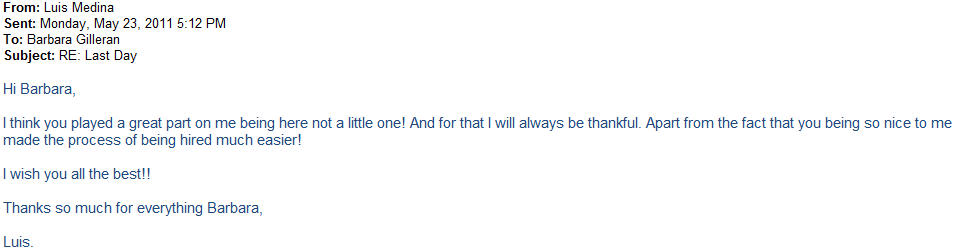 Luis Medina – Payment Analyst (Risk & Payments)